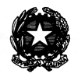 ISTITUTO COMPRENSIVO STATALE di ALZANO LOMBARDOScuola dell’Infanzia – Scuola Primaria – Scuola Secondaria 1° grado Via F.lli Valenti , 6 Alzano Lombardo (Bg) –  035/511390 –  035/515693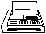  e-mail: intranet  bgic82100t@istruzione.it sito internet www.icalzanolombardo.itC.F. 95118410166Circ. int. 101/Gen. n° 73				                        Alzano Lombardo,13/04/2015AI GENITORI AI DOCENTI                                                                                                             SCUOLA SECONDARIA DI PRIMO GRADO 							        E p.c alla DSGAOGGETTO: COLLOQUI GENERALI GENITORI-INSEGNANTI MARTEDÌ 21 APRILE 2015Si informano i sigg. Genitori  e Docenti che MARTEDI’ 21 APRILE 2015 DALLE ORE 14.00 ALLE ORE 17.00, presso i rispettivi Plessi,  i docenti della Scuola Secondaria di 1° grado saranno disponibili per i colloqui generali con i genitori. Ai colloqui sono invitati in particolare i genitori degli alunni che, per motivi di lavoro, non hanno  avuto la possibilità nel corso di questo secondo quadrimestre di incontrare tutti o parte degli insegnanti, negli orari di ricevimento al mattino. Inoltre, mancando ormai solo due mesi alla conclusione dell’anno scolastico, è importante che  siano presenti soprattutto i Genitori di quegli alunni il cui andamento scolastico presenta gravi carenze in diverse discipline. Nei prossimi giorni, al fine di evitare lunghe attese, il coordinatore di classe o il singolo docente, comunicheranno  sul diario scolastico la scansione oraria specifica per ogni alunno. INSEGNANTI SU PIÙ PLESSI E/O CON UNA SOLA CLASSEDocente				Orario					Riceverà nel plesso di:I rimanenti docenti saranno presenti dalle ore 14.00 alle ore 17.00 nei plessi di appartenenza.   IL DIRIGENTE SCOLASTICO                                                                                                      Prof. Claudio CancelliPaganoni Silvia14.00 – 15.30Alzano Cap.Pedrinoni Luisa14.00 – 15.30Alzano Cap.Ravasio Ilaria14.00 – 15.30NeseCatti M. Teresa14.00 – 15.00NeseCatti M. Teresa15.15 – 17.00Alzano Cap.Cugini Adriano14.00 – 15.30NeseCugini Adriano15.45 – 17.00Alzano Cap.Di Benedetto Adriana14.00 – 15.00NeseDi Benedetto Adriana15.15 – 17.00Alzano Cap.Medolago Bruno14.00 – 17.00Alzano Cap.Schiavi Miriam14.00 – 17.00Alzano Cap.Mannino Giusi14.00 – 15.30Alzano CapNicoletti Carmela14.00 – 17.00Alzano CapGhidini Lorenzo14.00 – 14.45NeseGhidini Lorenzo15.00 – 17.00Alzano Cap.